INDICAÇÃO Nº 2578/2017Indica ao Poder Executivo Municipal a operação “tapa buraco”, à Rua Felício Fernandes Nogueira, no Residencial Furlan. Excelentíssimo Senhor Prefeito Municipal, Nos termos do Art. 108 do Regimento Interno desta Casa de Leis, dirijo-me a Vossa Excelência para solicitar operação tapa buraco no asfalto pela Rua Felício Fernandes Nogueira, em toda a sua extensão, no Residencial Furlan.  Justificativa: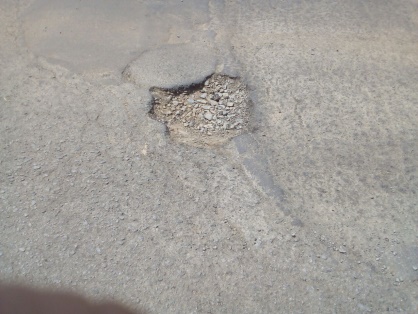 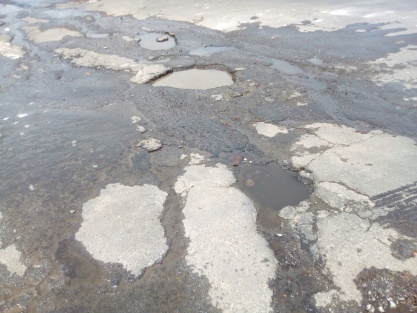 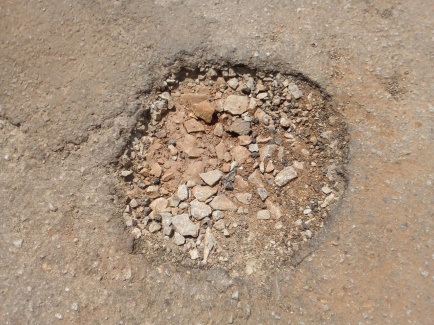 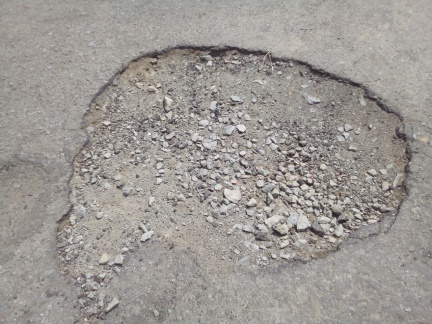 Fotos do localConforme relatos dos moradores locais e munícipes, em visita “in loco”, verificamos que pelo Residencial Furlan a Rua Felício Fernandes Nogueira, em toda a sua extensão, existem buracos na massa asfáltica, tornando a rua intransitável, necessitando de reparos urgentes. Plenário “Dr. Tancredo Neves”, em 10 de Março de 2017.                          Paulo Cesar MonaroPaulo Monaro-Vereador Líder Solidariedade-